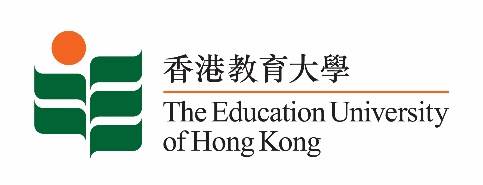 致： 	传媒机构采访主任	(共 1页)																    18 June 2021To :		News Editors			(total: 1 pages)香港教育大学2021年6月21日至7月4日可供采访之活动一览The Education University of Hong Kong (EdUHK) Events Calendar for 21 June to 4 July 2021
本校诚邀　贵机构派员采访下列活动。传媒查询，请联络教大传讯处（电话：2948 6050）。
You are cordially invited to cover the events below. For media enquiries, please contact the Communications Office at 2948 6050. 因应2019冠状病毒疫情，以下活动或有人数限制，传媒请预先向主办部门登记。In light of the COVID-19 pandemic, there may be restrictions on the number of participants for the following event(s). Please contact the respective organiser(s) / department(s) for prior registration.教大大埔校园 （新界大埔露屏路十号） / EdUHK Tai Po Campus (10 Lo Ping Road, Tai Po, New Territories) 日期Date时间Time活动Event地点Venue主办部门及公众查询Organiser &Public Enquiry 备注Remarks2021-07-0311:00 am – 4:30 pm《以A为焦点的STEAM教学》教材分享会Teaching Material Sharing: An A-focused STEAM Teaching 在线讲座 ZOOM(连结将于报名后经电邮发送)(Zoom link will be provided via email after registration)报名方法 / Registration:https://forms.gle/sosVvy1ZVzCkF4bbA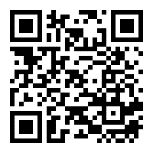 主办部门 / Organiser:教大文化与创意艺术学系
Department of Cultural and Creative Arts of EdUHK查询 / Enquiries: 钟小姐Miss Zhong电邮 / Email: szhong@eduhk.hk电话 / Tel: 2948 6883欢迎视艺科及对STEAM有兴趣的老师参与；教材书数量有限，先到先得，送完即止。Visual Arts teachers and teachers who are interested in STEAM are welcome to join. Limited copies of teaching materials are available on a first come first served basis.      